TÍTULO DO RESUMO PARA A SEMANA NACIONAL DE NANOTECNOLOGIA E NANOCIÊNCIAS E SEMANA DENANOTECNOLOGIA (TODO EM LETRAS MAIÚSCULAS)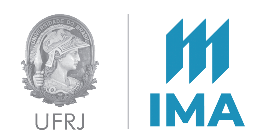 Fulano de Tal (1); Cicrano de Tal (2); Beltrano de Tal (1,2)Instituição Um, Cidade, País; Instituição Dois, Cidade, Paíse-mail.do.submissor@e-mail.comEste é o template para a submissão de resumos para a Semana Nacional de Nanotecnologia e Nanociência 2024 (SNNN-2024) e 16ª Semana de Nanotecnologia que devem ser submetidos ao e-mail snnn@ima.ufrj.br. As regras de formatação são apresentadas a seguir. O resumo deve ser preferentemente inédito. Sua redação deve ser em língua portuguesa ou inglesa. O título do resumo, que deve conter a ideia precisa do conteúdo, deve ser escrito em fonte Times New Roman, maiúsculas, tamanho 12 e centralizado. Os nomes dos autores devem estar na ordem correta (sem inversões) e centralizado, com a afiliação, cidade e país, em fonte Times New Roman, maiúscula, tamanho 12, também centralizadas. O nome do autor que submeteu o trabalho deve estar sublinhado, e seu e-mail deve ser inserido logo após todas as afiliações, centralizado. O Resumo deve conter no máximo 250 palavras em fonte Times New Roman, minúscula, tamanho 12 e justificado. Nomes científicos e palavras estrangeiras devem ser formatados em itálico. Toda está página do resumo deve estar em espaçamento simples. Deve conter de três a cinco palavras-chaves. Palavras-chaves: modelo; resumo; template; expressão chave; nanotecnologia